REFLECTIE TVPREFLECTIE TVPREFLECTIE TVPREFLECTIE TVPREFLECTIE TVPNaam student:                                   Leerjaar: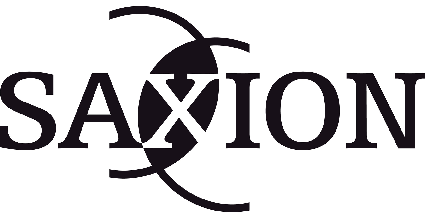 Naam mentor:Groep:Naam stagedocent:Datum:Onderwijsactiviteit: Onderwijsactiviteit: Onderwijsactiviteit: Onderwijsactiviteit: Onderwijsactiviteit:   TERUGBLIK  TERUGBLIK  TERUGBLIK  TERUGBLIK  TERUGBLIKVERDIEPINGVERDIEPINGVERDIEPINGVERDIEPINGVERDIEPINGPLANPLANPLANPLANPLAN